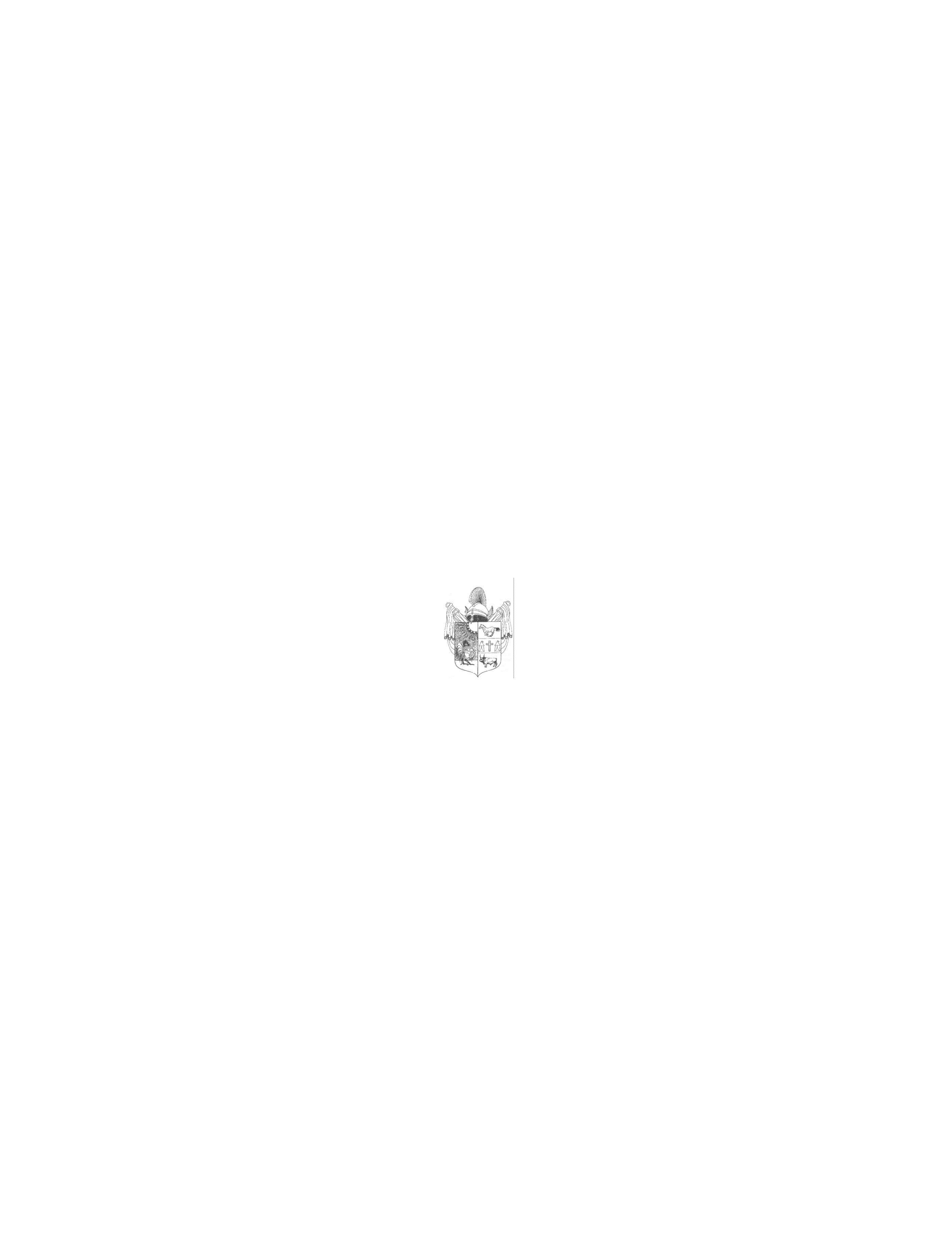 M e g h í v óMagyarország helyi önkormányzatairól szóló 2011. évi CLXXXIX. törvény 44.§- a, valamint Üllés Nagyközségi Önkormányzat Képviselő-testületének a Képviselőtestület és Szervei Szervezeti és Működési Szabályzatáról szóló 16/2019.(XI.13.) önkormányzati rendeletének 9.§-a alapján a képviselő-testület rendes ülését2020. október 13-án, kedden 15 órára összehívom, az ülésre Önt ezúton tisztelettel meghívom.Az ülés helye: Üllési Polgármesteri Hivatal, Házasságkötő Terem		            (6794 Üllés, Dorozsmai út 40.)  Napirendek1)Beszámoló a lejárt határidejű határozatok végrehajtásáról Előadó: Nagy Attila Gyula polgármester Aktuális kérdések2.) Rendelet-tervezet az önkormányzat vagyonáról, a vagyonhasznosítás rendjéről és a vagyontárgyak feletti tulajdonosi jogok gyakorlásának szabályairólElőadó: Nagy Attila Gyula polgármester 3.) Rendelet-tervezet a Képviselőtestület és szervei Szervezeti és Működési Szabályzatáról szóló 16/2019.(XI.13.)önkormányzati rendelet módosításárólElőadó: Nagy Attila Gyula polgármester 4.) Rendelet-tervezet a szociális célú tüzelőanyag juttatásának szabályairól szóló 13/2018. (IX. 12.) önkormányzati rendelet módosításárólElőadó: Nagy Attila Gyula polgármester 5.) Kis utcák forgalmi rendjének változása Előadó: Nagy Attila Gyula polgármester ZÁRT ÜLÉS 6.) Az Üllési Talentum ösztöndíjpályázatok elbírálása Előadó: Nagy Attila Gyula polgármester Tanácskozási joggal meghívottak: Dr. Borbás Zsuzsanna jegyző, Dr. Szántó Mária a Mórahalmi Járási Hivatal vezetője, Marótiné Hunyadvári Zita Csigabiga Óvoda és Bölcsőde vezetője, Bokor Józsefné bölcsődevezető, Fodorné Bodrogi Judit Önkormányzati Konyha vezetője, Meszesné, Volkovics Szilvia a Déryné Művelődési Ház és Könyvtár igazgatója, Hódiné Vass Magdolna iskola tagintézmény-vezető, Móczár Gabriella Szociális Központ tagintézmény-vezető, Vass Péter műhelyvezető, Czékus Péter műszaki ügyintézőÜ l l é s, 2020. október 8.Nagy Attila Gyula polgármester